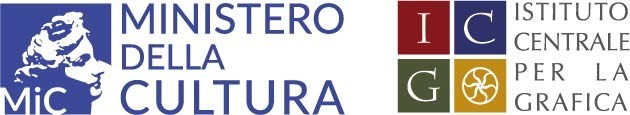 DIREZIONE GENERALE MUSEIDIREZIONE REGIONALE MUSEI UMBRIAAlla Direzione Regionale Musei Umbriadrm-umb@beniculturali.it
mbac-drm-umb@mailcert.beniculturali.itMOTIVI DI STUDIOIl sottoscritto: ...........................………………………………………......................................................................indirizzo: ....................................................................…………………………………………………....................email: ...............................................................…………………………………………………..............................qualifica: ..............................................................................………………………………………………….......…(Il file in formato TIFF è concesso solo per usi editoriali) OPPURE:A SCOPO EDITORIALE (da compilarsi a cura dell’editore)Il sottoscritto…………………………………………………………………. referente/responsabile della casaeditrice: ............................................................................. via .........................…………..……..... n ….…….....città .......................................………...... P.IVA: ...........…………………......................................………........…e-mail: .....................................…………………………………………………………………………….……......…Indicare le seguenti informazioni relative al volume/rivista in cui saranno inserite le riproduzioni richiesteTitolo del volume/rivista:Autore/curatore:Titolo del saggio/articolo (se diverso dal volume):Autore del saggio/articolo (se diverso dal volume):Tiratura: Prezzo di copertina:Chiede la riproduzione delle seguenti opere:Inventario:Istituto:Titolo/soggetto:Indicare se si tratta di: stampa	disegno	fotografiaLe immagini saranno concesse esclusivamente per lo scopo indicato nel presente modulo, ogni altro utilizzo dovrà essere autorizzato preventivamente dalla Direzione dell'Istituto. In particolare il sottoscritto si impegna espressamente, sotto la propria responsabilità, a non divulgare, diffondere, pubblicare o cedere a terzi le copie ottenute, essendo consapevole che le dichiarazioni non veritiere sono soggette alle sanzioni anche penali della normativa vigente (tra cui artt. 483 e 495 del Codice Penale).Data		Firma 	